This certificate was created by Karen Martelletti from the Tauranga Bridge Club.  She is happy to share it with whoever wishes to use it.  If you need any assistance, please email Karen on kiwiitie@gmail.comPlease note: one certificate is for a man and the other for a woman as it refers to “him” and “her”.Some of the font may differ from what is in your software.  It is also easy to change the font to what you prefer to useYou can insert a club logo and signature in this document if you wish to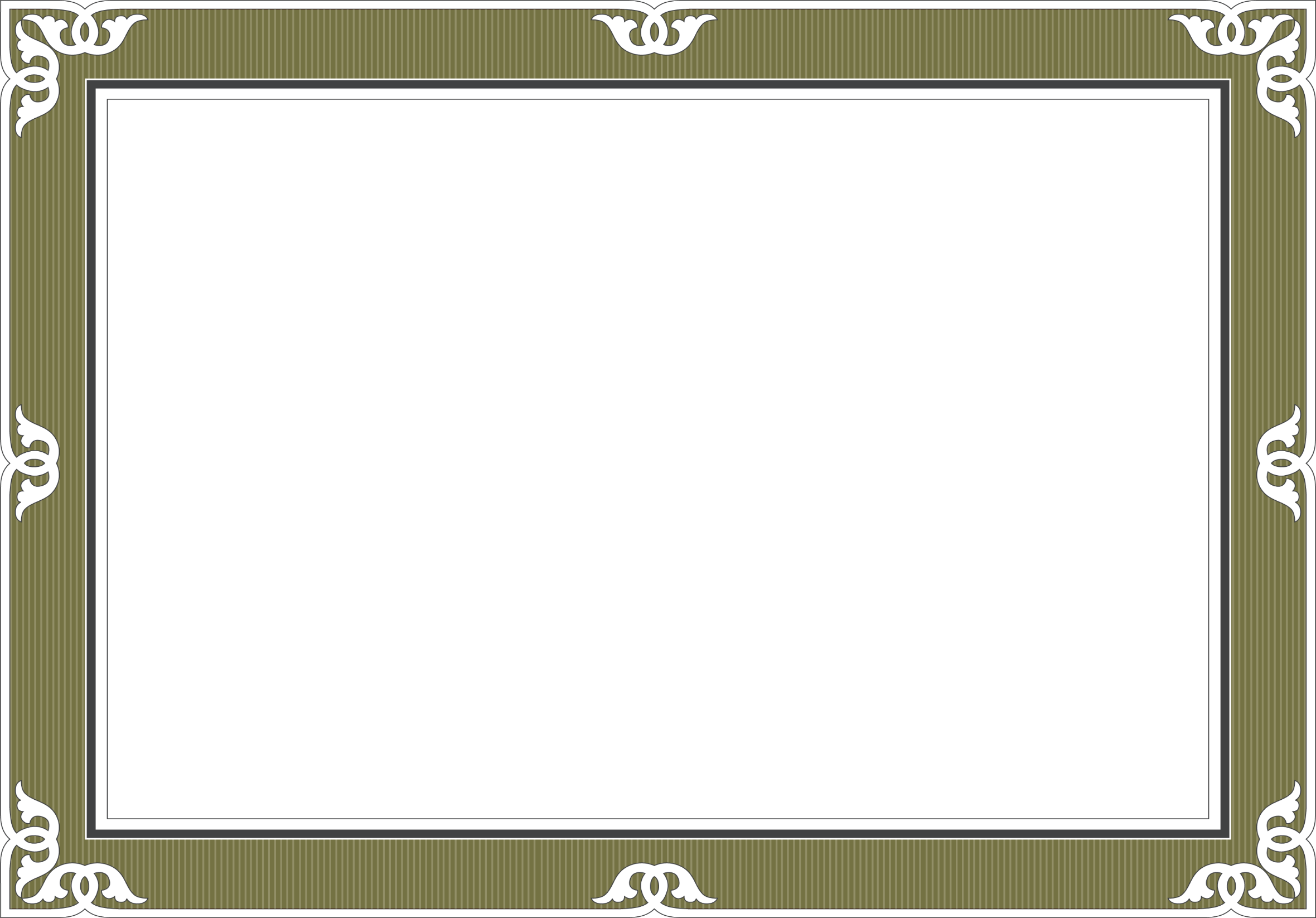 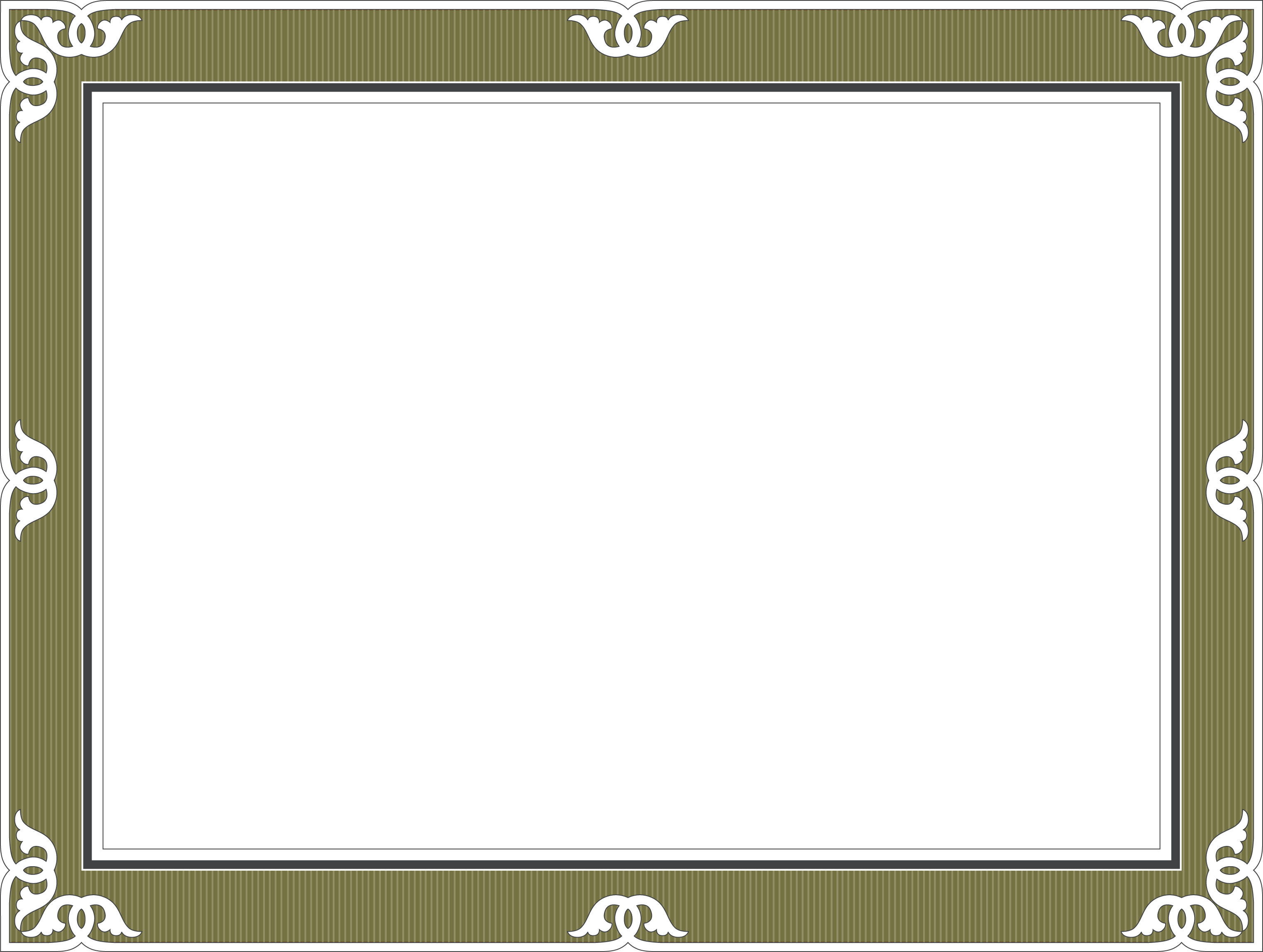 